		Agreement			Concerning the Adoption of Harmonized Technical United Nations Regulations for Wheeled Vehicles, Equipment and Parts which can be Fitted and/or be Used on Wheeled Vehicles and the Conditions for Reciprocal Recognition of Approvals Granted on the Basis of these United Nations Regulations*(Revision 3, including the amendments which entered into force on 14 September 2017)_________		Addendum 53 – UN Regulation No. 54		Revision 3 - Amendment 7Supplement 25 to the original version of the Regulation – Date of entry into force: 
4 January 2023		Uniform provisions concerning the approval of pneumatic tyres for commercial vehicles and their trailersThis document is meant purely as documentation tool. The authentic and legal binding texts is: ECE/TRANS/WP.29/2022/85._________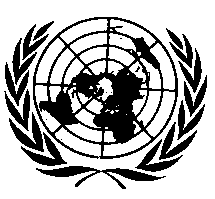 UNITED NATIONSParagraph 2.13.1., amend to read:"2.13.1.	However, in case of tyres identified by the "tyre to rim fitment configuration" (see paragraph 2.20.5.) symbol "A", it means the area of the tyre which is seating on the rim;"Paragraph 2.30., amend to read:"2.30.		"Load-capacity index" means a number which indicates the load the tyre can carry at the speed corresponding to the associated speed category and when operated in conformity with the requirements governing utilization specified by the manufacturer. The list of these indices and their corresponding loads is given in Annex 4;"Paragraph 2.32., amend to read:"2.32.		"Table load-capacity variation with speed" means:		The table, in Annex 8, showing as a function of the load-capacity indices and nominal-speed-category symbols the load variations which a tyre can withstand when used at speeds different from that conforming to its nominal-speed-category symbol. The load variations do not apply in the case of the additional service description obtained when the provisions of paragraph 6.2.5. are applied;"Paragraphs 3.1.5. and 3.1.5.1., amend to read:"3.1.5.		The service description as defined in paragraph 2.35.;3.1.5.1.	One additional service description surrounded by a circle in case the provisions of paragraph 6.2.5. are applied;Paragraph 3.1.5.2., delete.  Paragraph 3.1.7., amend to read:"3.1.7.	(omitted)"Paragraph 3.1.10., amend to read:"3.1.10.	In the case of tyres which can be regrooved, the symbol "" at least 20 mm in diameter, or the word "REGROOVABLE", on to each sidewall;"Paragraph 3.4.1., amend to read:"3.4.1.	The markings shall be situated in the lower area of the tyre on at least one of its sidewalls, except for the inscriptions mentioned in paragraphs 3.1.1. and 3.1.2.	However, for tyres identified by the "tyre to rim fitment configuration" (see paragraph 2.20.5.) symbol "A", the markings may be placed anywhere on the sidewall of the tyre."Paragraphs 4.1.5. and 4.1.6., amend to read:"4.1.5.		The service description;4.1.6.		The additional service description in case the provisions of paragraph 6.2.5. are applied;"Paragraph 6.1.1.2., amend to read:"6.1.1.2.	Notwithstanding paragraph 6.1.1.1., for the types of tyres whose designation is given in the first column of the tables in Annex 5 to this Regulation, the section width shall be deemed to be that given opposite the tyre designation in those tables.However, if a measuring rim whose width code differs from the measuring rim width code listed in the table is used, the section width is calculated using the formula from paragraph 6.1.1.1., whereS1	is the section width in millimetres listed in the table; A1	is the measuring rim width code from the table multiplied by 25.4; 	andthe other quantities are as defined in paragraph 6.1.1.1."Paragraph 6.1.1.3., amend to read:"6.1.1.3.	However, for tyres identified by the "tyre to rim fitment configuration" (see paragraph 2.20.5.) symbol "A", K shall be taken to equal 0.6."Paragraph 6.1.2.3., amend to read:"6.1.2.3.	However, for tyres identified by the "tyre to rim fitment configuration" (see paragraph 2.20.5.) symbol "A", the outer diameter shall be that specified in the tyre-size designation as shown on the sidewall of the tyre."Paragraph 6.1.4.3., amend to read:"6.1.4.3.	However, for tyres identified by the "tyre to rim fitment configuration" (see paragraph 2.20.5.) symbol "A", the overall width of the tyre, in the lower area of the tyre, equals the nominal width of the rim on which the tyre is mounted, as shown by the manufacturer in the descriptive note, increased by 27 mm."Paragraph 6.1.5.1., amend to read:"6.1.5.1.	For sizes listed in Annex 5 and for tyres identified by the "tyre to rim fitment configuration" (see paragraph 2.20.5.) symbol "A", the nominal section height H is equal to:H = 0.5 (D − d), rounded to the nearest mm - for references see paragraph 6.1.2.1."Annex 7, paragraph 3.1.2., amend to read:"3.1.2.	Tyres marked with load capacity index in single 122 and above and with the additional marking "C", or "LT", referred to in paragraphs 2.20.6. and 3.1.14. of this Regulation."E/ECE/324/Rev.1/Add.53/Rev.3/Amend.7−E/ECE/TRANS/505/Rev.1/Add.53/Rev.3/Amend.7E/ECE/324/Rev.1/Add.53/Rev.3/Amend.7−E/ECE/TRANS/505/Rev.1/Add.53/Rev.3/Amend.715 February 2023